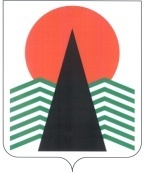  Администрация Нефтеюганского районаТерриториальная комиссияпо делам несовершеннолетних и защите их правПОСТАНОВЛЕНИЕ № 66 25 октября 2018 года, 10 – 15 ч. г. Нефтеюганск, 3 мкрн., д. 21, каб. 430зал совещаний администрации Нефтеюганского района,(сведения об участниках заседания указаны в протоколе № 57 заседания территориальной комиссии)Об итогах проведения межведомственной профилактической операции «Подросток» в Нефтеюганском районе в 2018 году	Заслушав и обсудив информацию Отдела Министерства внутренних дел России по Нефтеюганскому району (далее по тексту  – ОМВД) и Департамента образования и молодежной политики Нефтеюганского района по вопросу, предусмотренному планом работы территориальной комиссии по делам несовершеннолетних и защите их прав Нефтеюганского района на 2018 год, территориальная комиссия установила: 	Во исполнение постановления Комиссии по делам несовершеннолетних и защите их прав при Правительстве Ханты-Мансийского автономного округа – Югры от 14.12.2017 № 112 «О проведении межведомственной профилактической операции» «Подросток» и п. 4.6.2 Плана основных организационных мероприятий Управления Министерства внутренних дел России по Ханты - Мансийскому автономному округу - Югре на 2018 год, на территории Нефтеюганского района организована и проведена межведомственная профилактическая операция «Подросток», состоящая из 4-х этапов. Ежедневно в  мероприятиях принимало участие 11 сотрудников полиции и 28 представителей субъектов системы профилактики безнадзорности и правонарушений несовершеннолетних Нефтеюганского района.	 	За период проведения операции сотрудниками ОМВД проверялись места возможного пребывания несовершеннолетних – всего 1012 из них: подъездов жилых домов, чердаков, подвалов – 327, кафе, баров, ресторанов – 106, дворовых площадок – 411, строек, заброшенных зданий – 99, проверено объектов транспорта – 69. В целях усиления контроля за правилами торговли спиртными напитками и табачной продукции, проводились рейды по торговым точкам населенных пунктов Нефтеюганского района всего осуществлено 160 проверок.		В период проведения профилактического мероприятия в ОМВД России по Нефтеюганскому району несовершеннолетние не доставлялись. За распитие спиртных напитков и за нахождение в состоянии алкогольного опьянения лица не привлекались.		Сотрудниками  полиции совместно с  представителями органов и учреждений системы профилактики организована отработка жилого сектора с целью выявления беспризорных и безнадзорных несовершеннолетних, родителей, злостно уклоняющихся от воспитания детей, допускающих жестокое обращение с ними, проверялись места концентрации несовершеннолетних. За период проведения операции проведено проверок 213 неблагополучных родителей и 136 несо-вершеннолетних, состоящих на профилактическом учете.   Поставлено на профилактический учет в ОМВД 6 неблагополучных родителей и 5 несовершеннолетних.	 	В вечернее время проводились рейдовые мероприятия по местам массового отдыха молодежи с целью выявления лиц, вовлекающих подростков в противоправную деятельность, а так же с целью выявления несовершеннолетних, находящихся в алкогольном, наркотическом опьянении. 		В период проведения операции сотрудниками ОМВД было составлено 204 административных протокола. По профилактике безнадзорности и правонарушений несовершеннолетних выявлено  78 нарушений, из них: привлечено к административной ответственности 38 лиц по ст. 5.35 КоАП РФ, 5 лиц по ст. 20.22 КоАП РФ, 17 лиц по ч.2.1 ст. 14.16 КоАП РФ, 18 лиц по ст. 14.15 КоАП РФ.		Несмотря на  предпринятые меры в период проведения 3-го этапа операции «Подросток» несовершеннолетним, состоящим на профилактическом учете, совершено преступление  (ст. 158 УК РФ).  		 В летний период 2018 года на контроле структур системы профилактики состояло 59 несовершеннолетних в возрасте от 7 до 18 лет, в том числе 18 подростков, находящихся в конфликте с законом, 41  несовершеннолетний, проживающий в семьях, находящихся в социально опасном положении. По итогам организации занятости за три летних месяца 2018 года трудоустройством, оздоровлением и отдыхом охвачено 100% несовершеннолетних, находящихся в социально опасном положении, в том числе состоящих на профилактическом учете в ОМВД России по Нефтеюганскому району.		В период проведения 4 этапа операции «Подросток», на основании приказа Департамента образования и молодежной политики Нефтеюганского района от 03.09.2018 № 635-0 «О ведении учёта детей, подлежащих обучению по образовательным программам дошкольного, начального общего, основного общего и среднего общего образования и форм получения образования, определённых родителями (законными представителями) детей в  2018-2019  учебном году» проведен учет детей, подлежащих обучению по образовательным программам дошкольного, начального общего, основного общего и среднего общего образования, и форм получения образования, определённых родителями (законными представителями) детей на начало 2018-2019 учебного года.		  Представителями образовательных организаций был осуществлен сбор данных о детях, проживающих на территории, за которой закреплена образовательная организация, посредством сопоставления контрольных списков с местом проживания обучающихся, проведения подворовых обходов, обеспечения взаимодействия с дошкольными образовательными организациями по устройству выпускников.	 	По состоянию на 01.09.2018 в возрасте от 6 до 18 лет на закреплённых за школами района территориях проживало 5 944 детей (аналогичный период прошлого года (далее – АППГ) – 5 708 чел.). Из них:- зачислены в дошкольные образовательные учреждения района – 388 человек (АППГ- 418);- неорганизованных детей дошкольного возраста - 4 человека (АППГ - 11);- обучаются в общеобразовательных учреждениях района – 5145 учащихся (АППГ- 4985), - в школах других городов обучаются 82 человека;- в учреждениях НПО, СПО - 265 человек (АППГ - 226);- в ВУЗах - 44 человека (АППГ - 34);- работают и не учатся - 4 человека (АППГ - 3);- не работают и не учатся - 5 человек.		Выпускников 2017-2018 учебного года,  окончивших обучение по адаптированной образовательной программе для обучающихся с умственной отсталостью (интеллектуальными нарушениями) - 7 человек, из них 3 человека продолжают обучение, 2 - трудоустроены, 1 - посещает курсы, 1 - сменил место жительства.	 	 В Казенном образовательном учреждении Ханты-Мансийского автономного округа - Югры «Нефтеюганская школа-интернат для обучающихся с ограниченными возможностями здоровья» обучаются 8 учащихся из Нефтеюганского района. Из них 6 человек в возрасте до 18 лет.		Находятся на стационарном обслуживании в курируемых Управлением социальной защиты населения по г.Нефтеюганску и Нефтеюганскому району учреждениях 3 ребенка из Нефтеюганского района.		 По данным комитета по делам народов Севера, охраны окружающей среды и водных ресурсов детей школьного возраста обучающихся в общеобразовательных организациях, зарегистрированных и фактически проживающих на юртах Нефтеюганского района 17 человек, из них получают образование в филиале МБОУ «Нижнесортымская СОШ» «Каюковская НШ» - 4 чел.; в МБОУ «Угутская СОШ» - 11 чел.; в МБОУ «Ляминская СОШ» - 2 чел.		 В период с 29 августа 2018 года по 28 сентября 2018 года департаментом образования и молодежной политики Нефтеюганского района была организована работа прямой телефонной линии по вопросам предоставления каждому ребёнку права на общее образование, на объявленную прямую телефонную линию по вопросам обеспечения гарантий прав граждан на образование в Департамент образования и молодёжной политики поступило 9 обращений, связанных с зачислением в образовательную организацию, в том числе через портал государственных услуг. По всем обращениям даны разъяснения и решены вопросы с организацией обучения.		С целью предупреждения чрезвычайных происшествий с несовершеннолетними с 1 июня по 30 сентября на территории района была организована ежегодная горячая линия «Опасная площадка», в течение периода действия горячей линии на неё поступило 3 обращения от жителей гп. Пойковский (2), сп. Салым (1). Все обращения были отработаны в кротчайшие сроки. Фактов травмирования детей на дворовых площадках в поселениях района по причине неисправности оборудования в летний период 2018 года не зарегистрировано.  В целях профилактики безнадзорности и правонарушений среди несовершеннолетних, территориальная комиссия по делам несовершеннолетних и защите их прав Нефтеюганского района п о с т а н о в и л а:	 1.  Информацию об итогах проведения межведомственной профилактической операции «Подросток» в Нефтеюганском районе в 2018 году принять к сведению.	Срок: 25 октября 2018 года.	 2. Утвердить отчет «О результатах проведения ежегодной межведомственной профилактической операции «Подросток» (приложение).Срок: 25 октября 2018 года.3. Департаменту образования и молодежной политики Нефтеюганского района (Н.В.Котова) обеспечить проведение мониторинга постшкольного сопровождения выпускников общеобразовательных организаций, в том числе выбывающих учащихся из 10 класса  Срок: до 05 февраля 2019 года.	 4. Рекомендовать Отделу Министерства внутренних дел России по Нефтеюганскому району (Г.П.Джусоев) организовать дополнительные мероприятия по выявлению несовершеннолетних в ночное время, находящихся без присмотра родителей (законных представителей).	Срок: до 30 декабря 2018 года.	5. Контроль за исполнением данного постановления возложить на заместителя председателя территориальной комиссии по делам несовершеннолетних и защите их прав Нефтеюганского района.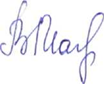 Председательствующий                                        В.В.МалтаковаПриложение к постановлению ТКДН и ЗП Нефтеюганского района№66 от 25.10.2018  Отчет «О результатах проведения ежегодной межведомственнойпрофилактической операции «Подросток»»Нефтеюганский район за июнь-сентябрь 2018 года                                          (муниципальное образование)                 (период)№ п/п№ п/пИсследуемый параметрСтатистические данные (количество)Статистические данные (количество)Семьи, находящиеся в социально опасном положенииСемьи, находящиеся в социально опасном положенииСемьи, находящиеся в социально опасном положенииСемьи, находящиеся в социально опасном положенииСемьи, находящиеся в социально опасном положении1.1.Количество семей, находящихся в социально опасном положении 
(по состоянию на последний день отчетного периода), в том числе3232выявлено в отчетном периоде881.1.1.1.Количество утвержденных индивидуальных программ социальной реабилитации семей, находящихся в социально опасном положении 
(по состоянию на последний день отчетного периода)32321.2.1.2.Количество родителей (законных представителей), находящихся в социально опасном положении (по состоянию на последний день отчетного периода), во вновь выявленных семьях, из них:52/1352/131.2.1.2.не работают24/624/61.2.1.2.состоят на учете в Центре занятости0/00/01.2.1.2.работают28/628/61.3.1.3.Пролечено родителей от алкогольной зависимости221.4.1.4.Пролечено родителей от наркотической (токсической, иной) зависимости001.5.1.5.Количество родителей (законных представителей), ограниченных в родительских правах, из общего количества родителей, проживающих в семьях, находящихся в социально опасном положении (в скобках указать количество детей, в отношении которых родители ограничены в родительских правах)1(1)1(1)1.6.1.6.Количество родителей (законных представителей), лишенных родительских прав, из общего количества родителей, проживающих в семьях, находящихся в социально опасном положении (в скобках указать количество детей, в отношении которых родители лишены прав) 0 01.7.1.7.Количество родителей (законных представителей), восстановленных в родительских правах, из общего количества родителей, проживающих в семьях, находящихся в социально опасном положении (в скобках указать количество детей, в отношении которых родители восстановлены в родительских правах)001.8.1.8.Количество семей, в которых социально опасное положение устранено по причине нормализации ситуации (исправление родителей, выполнение родителями (законными представителями) должным образом родительских обязанностей по воспитанию, содержанию, обучению, защите прав и законных интересов детей)88                       2.                       2.Количество детей, проживающих в семьях, находящихся в социально опасном положении (по состоянию на последний день отчетного периода), /проживающих во вновь выявленных семьях, из них:68/1468/142.1.2.1.несовершеннолетние в возрасте от 14 до 18 лет16/416/42.2.2.2.Дети в возрасте до 7 лет23/423/42.3.2.3.дети-инвалиды0/00/02.4.2.4.учатся в школе (училище, лицее, институте)45/745/72.5.2.5.посещают детский сад14/314/32.6.2.6.не учатся, не работают в возрасте от 7 до 18 лет0/00/02.7.2.7.состоят на учете в Центре занятости0/00/02.8.2.8.трудоустроено несовершеннолетних, в том числе:442.8.2.8.временно442.8.2.8.постоянно002.9.2.9.Оздоровлены (посещали в отчетном периоде детские оздоровительные лагеря, загородные оздоровительные лагеря, лагеря дневного пребывания, специализированные (профильные) лагеря (палаточные лагеря, лагеря труда и отдыха), медицинские оздоровительные центры, базы комплексы)28282.102.10Занимаются в кружках, спортивных секциях, клубах, объединениях дополнительного образования детей13132.11.2.11.помещено в специальное учебно-воспитательное учреждение закрытого типа002.12.2.12.направлено в воспитательную колонию 002.13.2.13.помещены в центр временного содержания для несовершеннолетних правонарушителей органов внутренних дел002.14.2.14.совершили суицид/суицидальную попытку0/00/02.15.2.15.совершили самовольный уход в отчетном периоде, из них: 0 02.15.2.15.из семьи 112.15.2.15.из государственного учреждения002.16.2.16.Совершили в отчетном периоде:002.16.2.16.административных правонарушений002.16.2.16.преступлений002.16.2.16.антиобщественных действий002.17.2.17.Количество несовершеннолетних, проживающих в семьях, в которых социально опасное положение устранено по причине нормализации ситуации (исправление родителей, выполнение родителями (законными представителями) должным образом родительских обязанностей по воспитанию, содержанию, обучению, защите прав и законных интересов детей)99Несовершеннолетние, в отношении которых проводится индивидуальная профилактическая работа в соответствии со статьями 5, 6 Федерального закона Российской Федерации от 24 июня 1999 года 
№ 120-ФЗ «Об основах системы профилактики безнадзорности и правонарушений несовершеннолетних»Несовершеннолетние, в отношении которых проводится индивидуальная профилактическая работа в соответствии со статьями 5, 6 Федерального закона Российской Федерации от 24 июня 1999 года 
№ 120-ФЗ «Об основах системы профилактики безнадзорности и правонарушений несовершеннолетних»Несовершеннолетние, в отношении которых проводится индивидуальная профилактическая работа в соответствии со статьями 5, 6 Федерального закона Российской Федерации от 24 июня 1999 года 
№ 120-ФЗ «Об основах системы профилактики безнадзорности и правонарушений несовершеннолетних»Несовершеннолетние, в отношении которых проводится индивидуальная профилактическая работа в соответствии со статьями 5, 6 Федерального закона Российской Федерации от 24 июня 1999 года 
№ 120-ФЗ «Об основах системы профилактики безнадзорности и правонарушений несовершеннолетних»Несовершеннолетние, в отношении которых проводится индивидуальная профилактическая работа в соответствии со статьями 5, 6 Федерального закона Российской Федерации от 24 июня 1999 года 
№ 120-ФЗ «Об основах системы профилактики безнадзорности и правонарушений несовершеннолетних»3.3.Количество несовершеннолетних, в отношении которых проводится индивидуальная профилактическая работа (по состоянию на последний день отчетного периода), из них:16/916/93.1.3.1.состоят на профилактическом учете в территориальном органе внутренних дел16/916/93.2.3.2.безнадзорные, беспризорные003.3.3.3.занимаются бродяжничеством, попрошайничеством1/01/03.4.3.4.содержатся в социально-реабилитационных центрах для несовершеннолетних, в социальных приютах, центрах помощи детям, оставшимся без попечения родителей, в других учреждениях для несовершеннолетних, нуждающихся в социальной помощи и (или) реабилитации0/00/03.5.3.5.употребляют без назначения врача: 0/00/03.5.3.5.наркотические средства 0/00/03.5.3.5.психотропные вещества0/00/03.5.3.5.одурманивающие вещества0/00/03.6.3.6.употребляют алкогольную и спиртосодержащую продукцию, пиво и напитки, изготавливаемые на его основе3/03/03.7.3.7.совершили правонарушение, повлекшее применение меры административного взыскания0/00/03.8.3.8.совершили правонарушение до достижения возраста, с которого наступает административная ответственность9/09/03.9.3.9.освобождены от уголовной ответственности вследствие акта об амнистии или в связи с изменением обстановки, а также в случаях, когда признано, что исправление несовершеннолетнего может быть достигнуто путем применения принудительных мер воспитательного воздействия0/00/03.10.3.10.совершили общественно опасное деяние и не подлежат уголовной ответственности в связи с недостижением возраста, с которого наступает уголовная ответственность, или вследствие отставания в психическом развитии, не связанного с психическим расстройством0/00/03.11.3.11.обвиняются или подозреваются в совершении преступлений, в отношении которых избраны меры пресечения, предусмотренные 
УПК Российской Федерации1/11/13.12.3.12.условно-досрочно освобожденные от отбывания наказания, освобожденные от наказания вследствие акта об амнистии или в связи с помилованием0/00/03.13.3.13.осужденным к мерам наказания, не связанным с лишением свободы0/00/03.14.3.14.освобождены в отчетном периоде из учреждений 
уголовно-исполнительной системы0/00/03.15.3.15.вернулись в отчетном периоде из специальных учебно-воспитательных учреждений закрытого типа0/00/03.16.3.16.осуждены за совершение преступления небольшой или средней тяжести и освобожденные судом от наказания с применением принудительных мер воспитательного воздействия003.17.3.17.Иное- уголовное дело прекращено на основании ст.25.1 УПК РФ- ходатайство ОМВД2/11/11/02/11/11/03.18.3.18.учатся в школе (училище, лицее, институте), из них:15/915/93.18.3.18.вернувшиеся в отчетном периоде из специальных 
учебно-воспитательных учреждений закрытого типа0/00/03.18.3.18.освобожденные в отчетном периоде из воспитательных колоний0/00/03.19.3.19.не учатся, не работают, из них:0/00/03.19.3.19.вернувшиеся в отчетном периоде из специальных 
учебно-воспитательных учреждений закрытого типа0/00/03.19.3.19.освобожденные в отчетном периоде из воспитательных колоний0/00/03.20.3.20.состоят на учете в Центре занятости, их них:0/00/03.20.3.20.вернувшиеся в отчетном периоде из специальных 
учебно-воспитательных учреждений закрытого типа0/00/03.20.3.20.освобожденные в отчетном периоде из воспитательных колоний0/00/03.23.3.23.трудоустроены:223.23.3.23.временно113.23.3.23.постоянно113.23.3.23.из числа вернувшихся несовершеннолетних из специальных 
учебно-воспитательных учреждений закрытого типа в отчетном периоде003.23.3.23.из числа освобожденных несовершеннолетних из воспитательной колонии в отчетном периоде003.24.3.24.Оздоровлены (посещали в отчетном периоде детские оздоровительные лагеря, загородные оздоровительные лагеря, лагеря дневного пребывания, специализированные (профильные) лагеря (палаточные лагеря, лагеря труда и отдыха), медицинские оздоровительные центры, базы комплексы), из них:773.24.3.24.вернувшиеся в отчетном периоде из специальных 
учебно-воспитательных учреждений закрытого типа003.24.3.24.освобожденные в отчетном периоде из воспитательных колоний003.25.3.25.занимаются в кружках, спортивных секциях, клубах, объединениях дополнительного образования детей, из них:773.25.3.25.вернувшиеся в отчетном периоде из специальных 
учебно-воспитательных учреждений закрытого типа003.25.3.25.освобожденные в отчетном периоде из воспитательных колоний003.26.3.26.определены в отчетном периоде в специальное учебно-воспитательное учреждение закрытого типа003.27.3.27.помещены в отчетном периоде в воспитательную колонию003.28.3.28.помещены в отчетном периоде в центр временного содержания для несовершеннолетних правонарушителей органов внутренних дел004.4.Заслушано несовершеннолетних в отчетном периоде на заседании территориальной комиссии по делам несовершеннолетних и защите их прав, из них по причине совершения:10104.4.самовольный уход из семьи004.4.самовольный уход из государственного учреждения004.4.административные правонарушения 224.4.преступления004.4.антиобщественного действия004.4.иное (перечислить причины с указанием соответствующих статистических данных)- в связи с не достижением возраста привлечения к административной ответственности (по ст.20.22 КоАП РФ, управление ТС)88884.1.4.1.Заслушано вопросов по оказанию помощи несовершеннолетним, совершившим суицидальные попытки004.1.4.1.Количество суицидальных попыток/суицид004.24.2Выявлено несовершеннолетних не приступивших к обучению5.5.Количество утвержденных индивидуальных программ социальной реабилитации несовершеннолетних, в отношении которых организована индивидуальная профилактическая работа (по состоянию на последний день отчетного периода)14146.6.Пролечено несовершеннолетних от алкогольной зависимости007.7.Пролечено несовершеннолетних от наркотической (токсической, иной) зависимости008.8.Количество несовершеннолетних, в отношение которых завершено проведение индивидуальной профилактической работы, из них:558.8.по причине исправления поведения448.8.по причине достижения 18 лет11Административная практика Административная практика Административная практика Административная практика Административная практика 9.9.Количество рассмотренных протоколов об административных правонарушениях, их них:70709.1.9.1.составлены представителями территориального органа внутренних дел69699.1.9.1.составлены членами территориальной комиссии по делам несовершеннолетних и защите из прав (не учитываются представители территориального органа внутренних дел)119.1.9.1.составлены представителями прокуратуры009.1.9.1.составлены иными лицами009.2.9.2.возвращены в орган, должностному лицу, которые составили протокол в порядке подпункта 4 пункта 1 статьи 29.4 КоАП РФ889.2.9.2.поступили вновь в комиссию после устранения замечаний (ошибок) 119.2.9.2.поступили вновь в комиссию после устранения замечаний (ошибок) из числа возвращенных в отчетном периоде009.3.9.3.принято решение о назначении административного наказания 57579.4.9.4.принято решение об освобождении от наказания009.5.9.5.прекращены по причине:9.5.9.5.отсутствие состава административного правонарушения229.5.9.5.отсутствие события административного правонарушения009.5.9.5.истечение срока привлечения к административной ответственности119.5.9.5.Иное: переданы по подведомственности229.6.9.6.Количество рассмотренных протоколов об административных правонарушениях в отношении родителей (законных представителей), в том числе:56569.6.9.6.перечислить статьи КоАП РФ или Закона ХМАО – Югры от 11.06.2010 
№ 102-оз «Об административных правонарушениях» с указанием соответствующих статистических данныхч.1 ст.5.35 КоАП РФ-43ст.20.22 КоАП РФ -12ч.2 ст.6.10 КоАП РФ -1ч.1 ст.5.35 КоАП РФ-43ст.20.22 КоАП РФ -12ч.2 ст.6.10 КоАП РФ -19.7.9.7.Количество рассмотренных протоколов об административных правонарушениях в отношении несовершеннолетних, в том числе:449.7.9.7.перечислить статьи КоАП РФ или Закона ХМАО – Югры от 11.06.2010 
№ 102-оз «Об административных правонарушениях» с указанием соответствующих статистических данныхст.6.1.1 КоАП РФ – 1ч.1 ст.6.24 КоАП РФ – 1ч.4 ст.9.30 КоАП РФ - 1ч.1 ст.20.20 КоАП РФ -1ст.6.1.1 КоАП РФ – 1ч.1 ст.6.24 КоАП РФ – 1ч.4 ст.9.30 КоАП РФ - 1ч.1 ст.20.20 КоАП РФ -19.8.9.8.Количество рассмотренных протоколов об административных правонарушениях в отношении граждан, должностных лиц, в том числе:009.8.9.8.перечислить статьи КоАП РФ или Закона ХМАО – Югры от 11.06.2010 
№ 102-оз «Об административных правонарушениях» с указанием соответствующих статистических данных00Совершено несовершеннолетними из числа находящихся в социально опасном положении (июнь-август)Совершено несовершеннолетними из числа находящихся в социально опасном положении (июнь-август)Совершено несовершеннолетними из числа находящихся в социально опасном положении (июнь-август)Совершено несовершеннолетними из числа находящихся в социально опасном положении (июнь-август)Совершено несовершеннолетними из числа находящихся в социально опасном положении (июнь-август)10ПреступленийПреступленийПреступлений110.1Количество участников преступлений, из них,Количество участников преступлений, из них,Количество участников преступлений, из них,110.1охвачены организованными формами отдыхаохвачены организованными формами отдыхаохвачены организованными формами отдыха111Административных правонарушенийАдминистративных правонарушенийАдминистративных правонарушений011.1в т.ч. связанных с употреблением алкогольной продукциив т.ч. связанных с употреблением алкогольной продукциив т.ч. связанных с употреблением алкогольной продукции011.2Связанных с употреблением наркотических средств и психотропных веществСвязанных с употреблением наркотических средств и психотропных веществСвязанных с употреблением наркотических средств и психотропных веществ011.3Количество участников административных правонарушений, из нихКоличество участников административных правонарушений, из нихКоличество участников административных правонарушений, из них011.3охвачены организованными формами отдыхаохвачены организованными формами отдыхаохвачены организованными формами отдыха012Общественно-опасных деянийОбщественно-опасных деянийОбщественно-опасных деяний012.1Количество участников общественно-опасных деяний, из нихохвачены организованными формами отдыхаКоличество участников общественно-опасных деяний, из нихохвачены организованными формами отдыхаКоличество участников общественно-опасных деяний, из нихохвачены организованными формами отдыха013Самовольных уходовСамовольных уходовСамовольных уходов013.1Количество участников самовольных уходов, из нихКоличество участников самовольных уходов, из нихКоличество участников самовольных уходов, из них013.1Охвачены организованными формами отдыхаОхвачены организованными формами отдыхаОхвачены организованными формами отдыха014Суицидальных попытокСуицидальных попытокСуицидальных попыток015СуицидовСуицидовСуицидов0